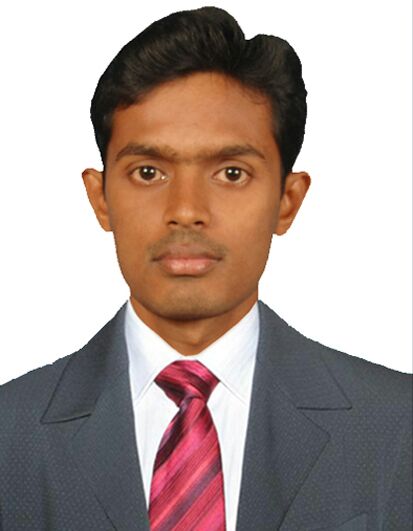 Mobile      : C/o 0501685421Email        : parthiban.348790@2freemail.com  Educational QualificationBachelor of Engineering in Electical & Electronics, 2007-2011 Batch,Saveetha Engineering CollegeAnna University, Chennai, IndiaPersonal DetailsDate of Birth		: 17.10.1988Gender			: MaleNationality		: IndianMarital Status		: Married  Country of Residence	: UAEUAE Driving License	: NoIndia Driving License       : YesLinguistic ProficiencyEnglishTamilHindiOutlineExpertise          : Electrical Project Management, Erection,                                      Commissioning & MaintenanceExperience       : 6 Years+Industry            : Industrial Construction, Electrical                                           InstallationsDesignation     : Electrical Team Leader at EnovaCareer ProfileCompany         : Enova By Veolia (MAJID AL FUTTAIM),                              Dubai           Period               : Aug 2016 – Till Date           Designation     : Electrical Team Leader (Project Team)           Project             : Majid Al Futtaim, EMAARCompany         : Magna Enterprise, Chennai           Period               : Nov 2011 – Apr 2016           Designation     : Electrical Project Engineer           Project             : Ford India Pvt. LtdProject Management ExperiencePeriodic Supervision of every project to solve the problematic event.Conducting periodic meetings (Daily tool meeting, Weekly safety meeting). Maintaining weekly status reports.Maintenance of Quality Standards in Electrical Works Executed by Contractor, Review of Contract Documentation. (With DEWA Approved)Conducting periodic ECPL Training and ECPL (Energy Control and Power Lockout) approving.Validating and Approving MOS (Method of Statement) & PTA (Pre-Task Analysis) and following all safety methods as per industry standards.Assisting the Project Manager in the preparation of tender from beginning stage till the submission.Regular analyzing of organizations Electrical Load Consumption with Ratios & analysis.Planning & scheduling assignments to achieve pre-set goals within time parameters. Formulating long term/short term strategic plans to enhance operations.Support Project Manager with Electrical Project establishment and closeout.Software ExposureAutoCAD, MS OfficeKey SkillsElectrical Project ManagementElectrical ConsultingErection & CommissioningMaintenanceTender PreparationCo-curricular Final Year Project: Embedded Based Over Tariff Collection Preventing System In Auto Rickshaw In-plant training at Bharat Heavy Electricals Ltd, RanipetInterestsCricketMusic MoviesTechnical ExperienceGood understanding of Electrical Drawings, Planning of Projects, Erection Commissioning & Maintenance. Both practical as well as theoretical knowledge of Different Electrical Instruments.All electrical low and medium voltage installation works are done as per BOQ.Erection and Commissioning:Studying of Electrical Drawing and Document Maintenance.Power calculation and Cable sizing selection based upon the Full load & safer load (with DEWA Approved).Installation of SF6 (Sulfur Hexafluoride) and Compact Substation.Proper Grounding and Earthing all Panels and cables.Cable laying of LT and HT grades for Transformers, Panels, and Distribution Boards in various ratings.Designing the route for Cables, Trays and Support Designing.Excellence in Synchronizing PLC control panels, Electrical control panels.Testing, Commissioning and Maintenance:Automatic Transfer SwitchCapacitor PanelMDB, SMDB, DBAll control panelsCentral Battery System Units (Teknoware)Emergence lighting systems (cooper)Types of Testing:HV TestingFunctional TestingInsulation TestingMegger TestingSignaturePlace: Dubai		          Parthiban 